Western Cape Provincial ParliamentSTANDING COMMITTEE ON EDUCATION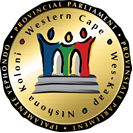 Chairperson: B Kivedo					Committee Co-ordinator: Wasiema Hassen-Moosa		 					Tel: 021 487-1630	Fax: 021 487-1685							Email: wasiema.hassenmoosa@wcpp.gov.zaSenior Committee Co-ordinator: Ben Daza 		 					Tel: 021 487-1679	Fax: 021 487-1685							Email: bdaza@wcpp.gov.za (Ref no: 11/4/1/2/10)Distributed on 11 October 2018Please note that a meeting of the above Standing Committee will take place as follows:Date:		Thursday, 18 October 2018Time:		08:30 – 10:30Venue:		Committee Room 1, 4th Floor, 7 Wale StreetAGENDA(08:30 – 10:15)	Consideration of the Western Cape Provincial School Education Amendment Bill [B1-2018](10:15 – 10:30)		Consideration and adoption of Draft Committee documentsRecommendations/Actions Above agenda items may be rearranged by the Committee at short noticeShould you be unable to attend kindly forward apologies to the Committee Co-ordinator as well as arrange for an alternate and indicate the name of the alternate at your earliest convenience.